ПРАКТИЧНА РОБОТА 1.Тема: Створення об’ємних форм  Мета: вивчення основних засад пластичного моделювання в об'ємній композиції та геометричного формоутворення об'єктів, набуття навичок застосування їх у створенні об'ємної композиції, розвиток образно-просторового мислення та уяви.Обладнання: картон, ПВХ, клей, олівці, резинка, лінійка, підручні матеріали.Теоретичні відомостіКуб Для того щоб склеїти куб, необхідно викреслити форму, як показано на рис. 1 – чотири однакові квадрати бічної поверхні куба і дві основи такого ж розміру з різних боків від бічної поверхні куба. Розташування верхньої та нижньої основ уздовж бокової поверхні не має принципового значення. Склейку можна виготовляти як на ребро, так і за допомогою відворотів, які на малюнку виділені сірим кольором. 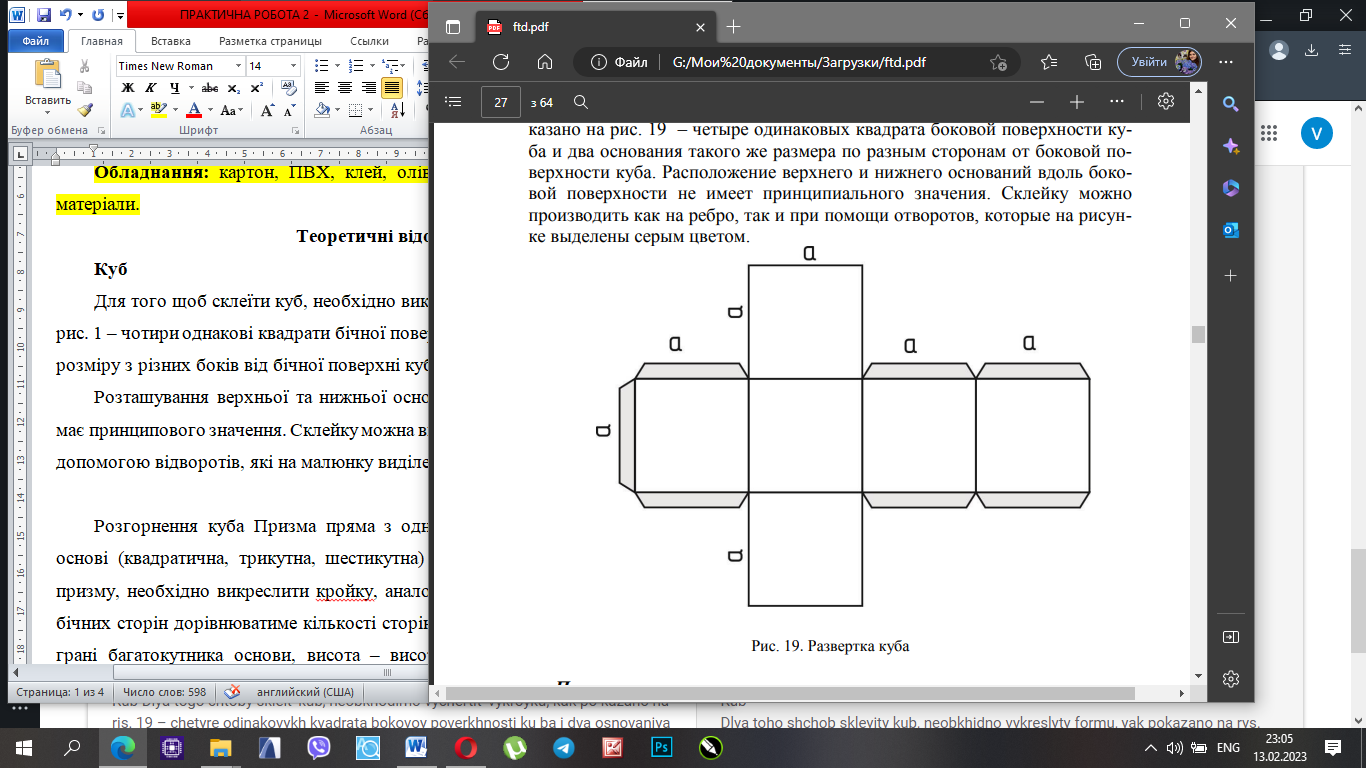 Рис. 1. Розгортка кубаПризма пряма з одностороннім багатокутником в основі (квадратична, трикутна, шестикутна) Для того щоб склеїти пряму призму, необхідно викреслити форму, аналогічно викрійці куба. Кількість бічних сторін дорівнюватиме кількості сторін основи, їх ширина – довжині грані багатокутника основи, висота – висоті призми. Два рівносторонні багатокутники основи розташовуються з різних боків від бічної поверхні призми. Склейку можна робити як на ребро, так і за допомогою відворотів, які на малюнках виділені сірим кольором. 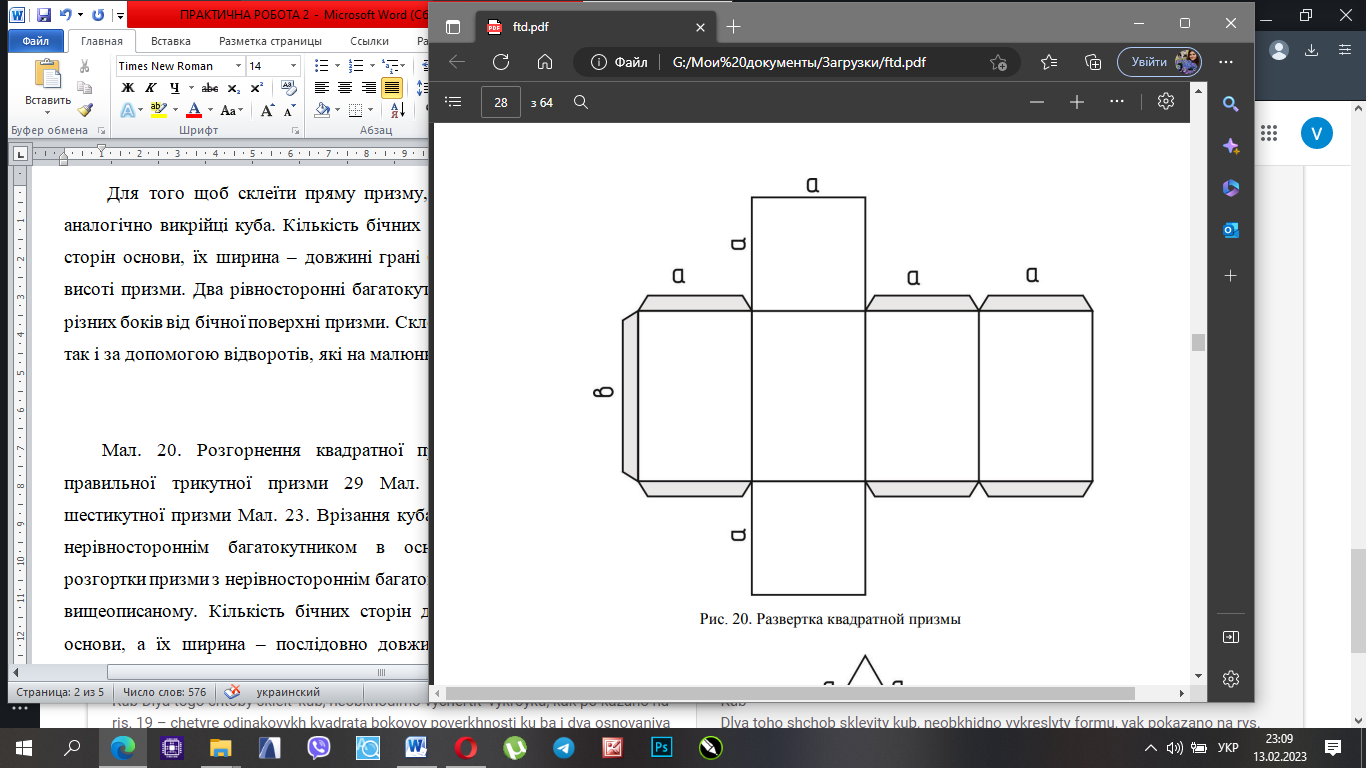 Рис. 2. Розгортка квадратної призми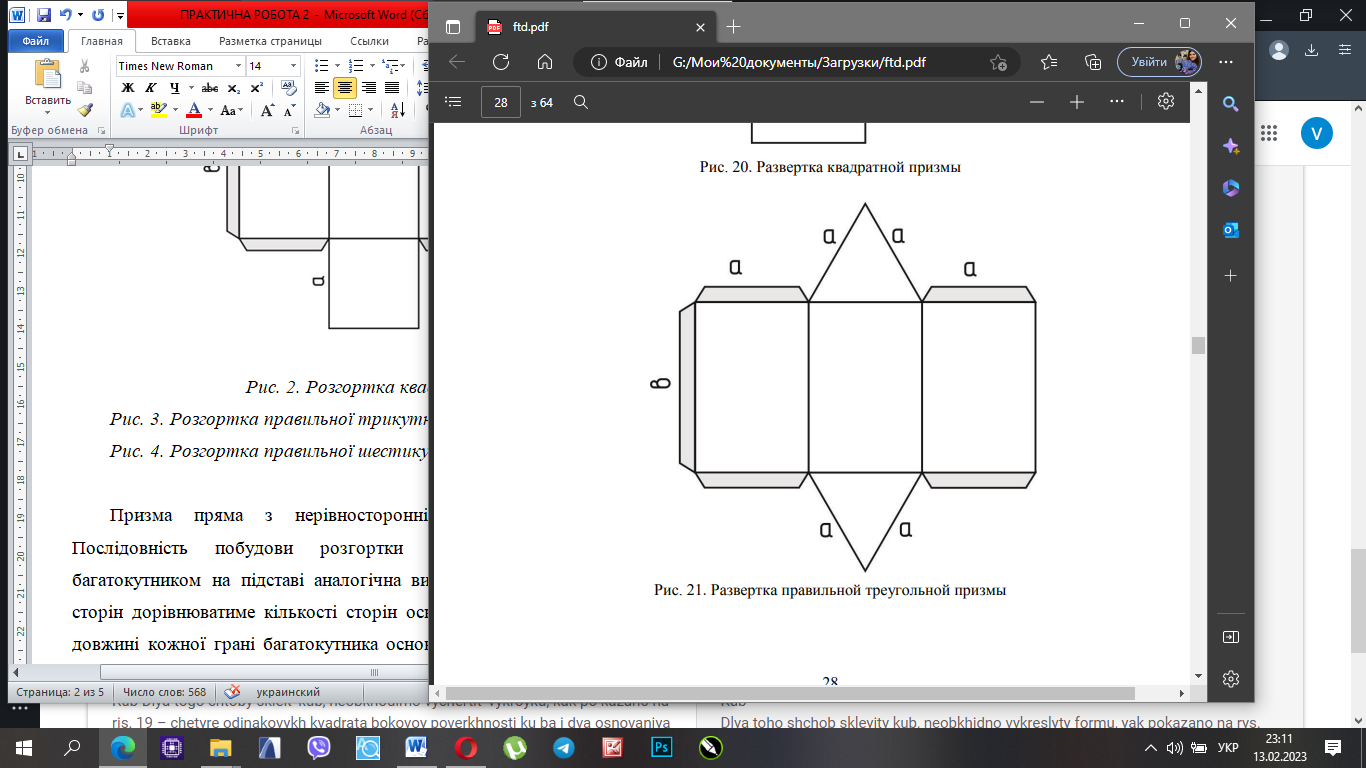 Рис. 3. Розгортка правильної трикутної призми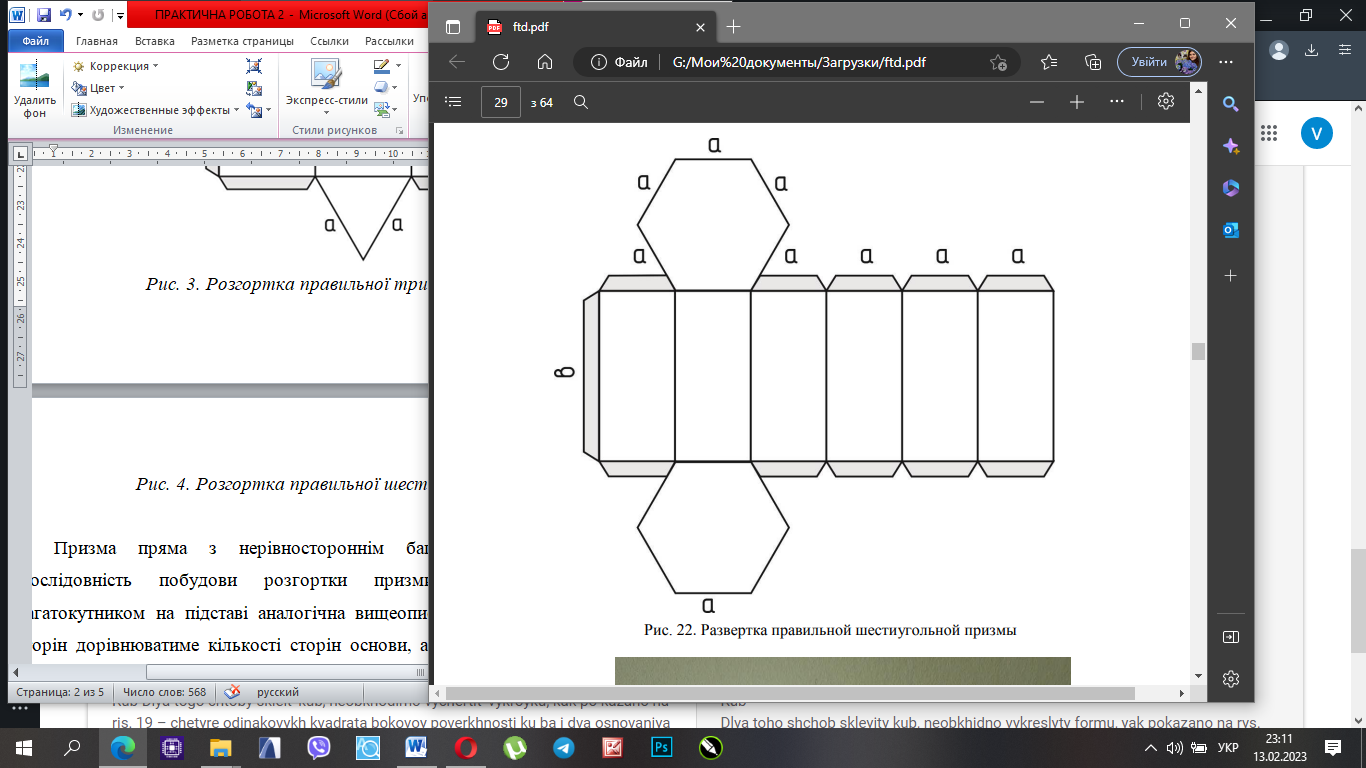 Рис. 4. Розгортка правильної шестикутної призмиПіраміда Послідовність побудови розгортки піраміди з правильним багатокутником на підставі зводиться до наступного:  побудувати дугу i з радіусом R, рівним довжині ребра піраміди та центром у точці S вершини піраміди;  вздовж дуги циркулем послідовно n разів відкласти відстань а, рівне боці основи піраміди, n – кількість сторін основи піраміди;  вздовж однієї з цих сторін побудувати основу піраміди – правильний багатогранник. 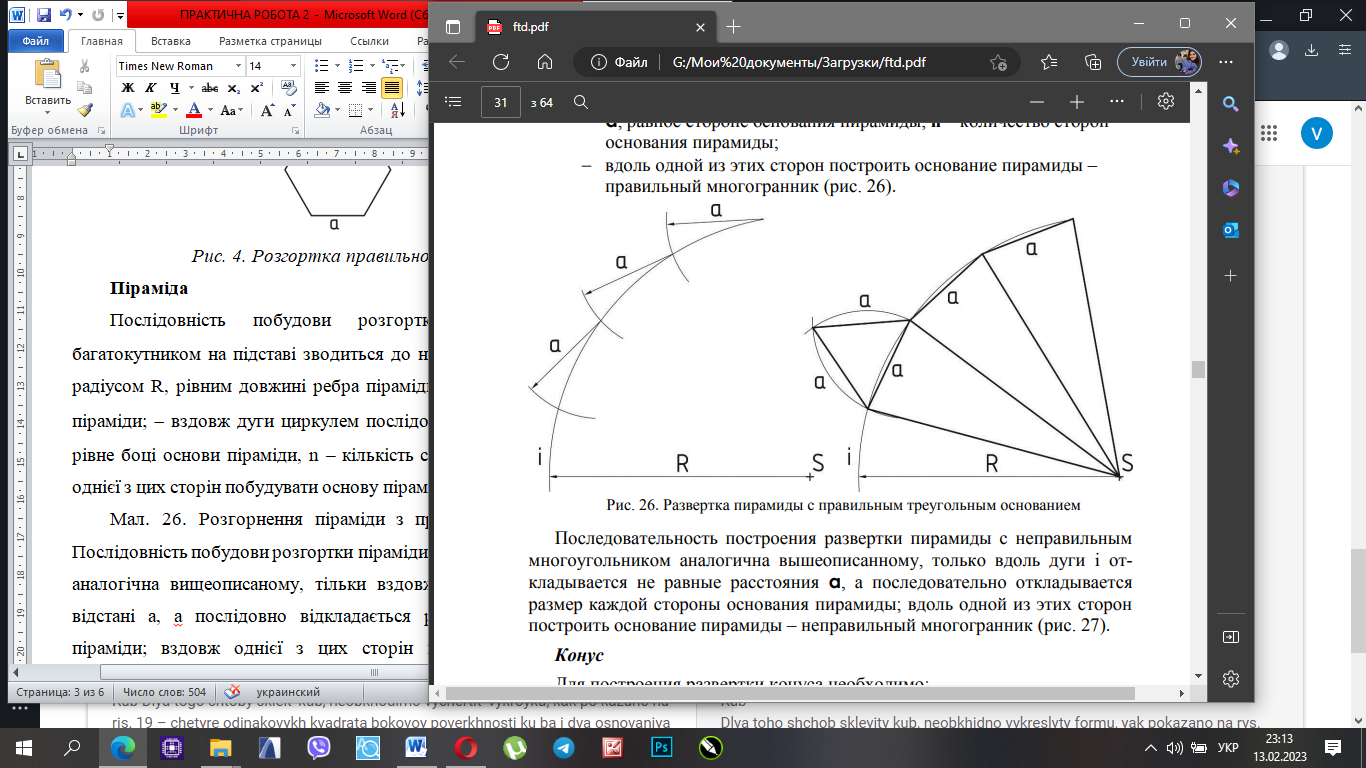 Рис. 5. Розгортка піраміди з правильною трикутною основоюПослідовність побудови розгортки піраміди з неправильним багатокутником аналогічна вищеописаному, тільки вздовж дуги i відкладається не рівні відстані а, а послідовно відкладається розмір кожної сторони основи піраміди; вздовж однієї з цих сторін побудувати основу піраміди – неправильний багатогранник. Конус Для побудови розгортки конуса необхідно:  побудувати дугу i з радіусом L, що дорівнює довжині утворює конуса та центром у точці S вершини конуса;  відзначити кут, що дорівнює куту розгортки бічної поверхні конуса з центром у точці S;  кут розгортки бічної поверхні конуса визначається по формулі: α=(360о×R)/ L, де R – радіус основи конуса, - довжина на утворює конуса.  у будь-якому місці на отриманій дузі побудувати основу бенкетами з коло радіуса R.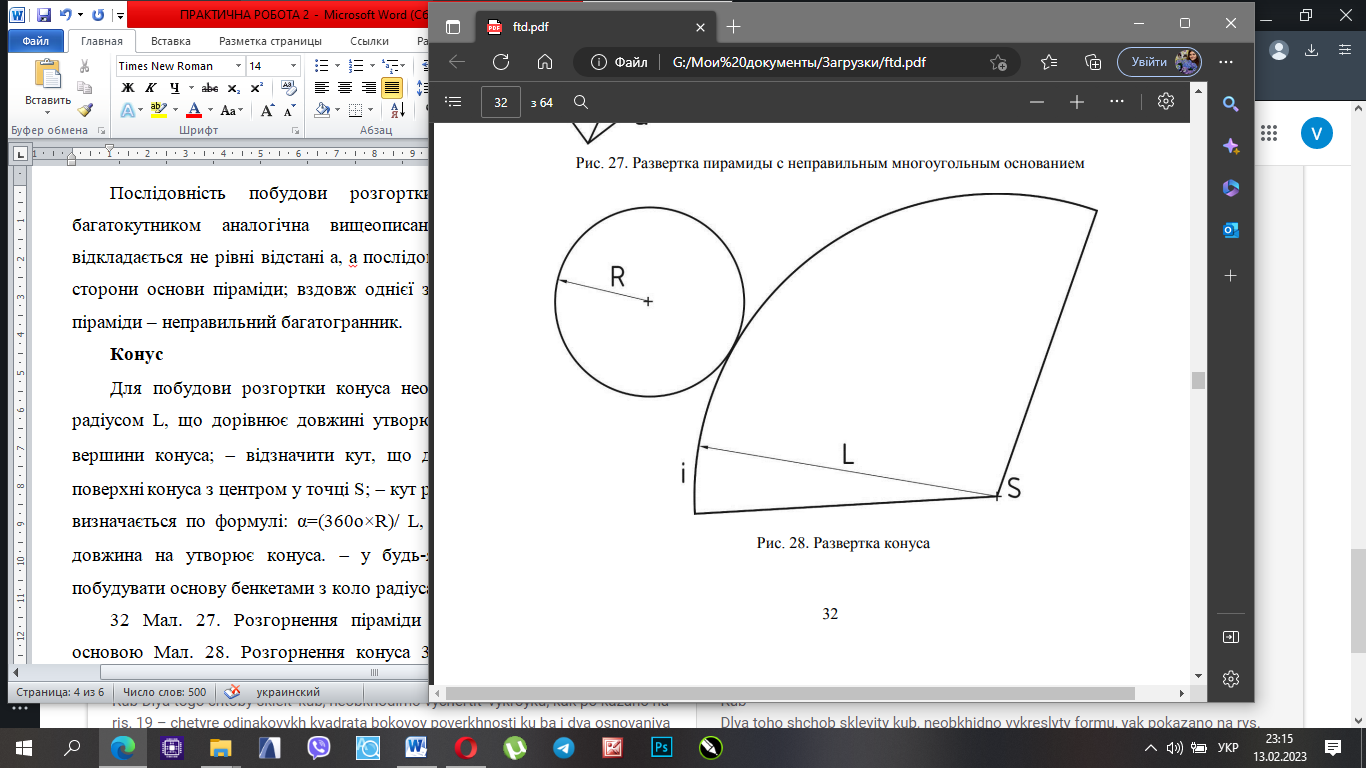 Рис. 6. Розгортка конусаЦиліндр Розгортка поверхні прямого кругового циліндра являє собою плоску фігуру, що складається з прямокутника і двох кіл. Одна сторона прямокутника дорівнює висоті циліндра Н, інша – довжині кола основи. Довжину кола можна визначити за формулою L = πD, де D – діаметр кола основи.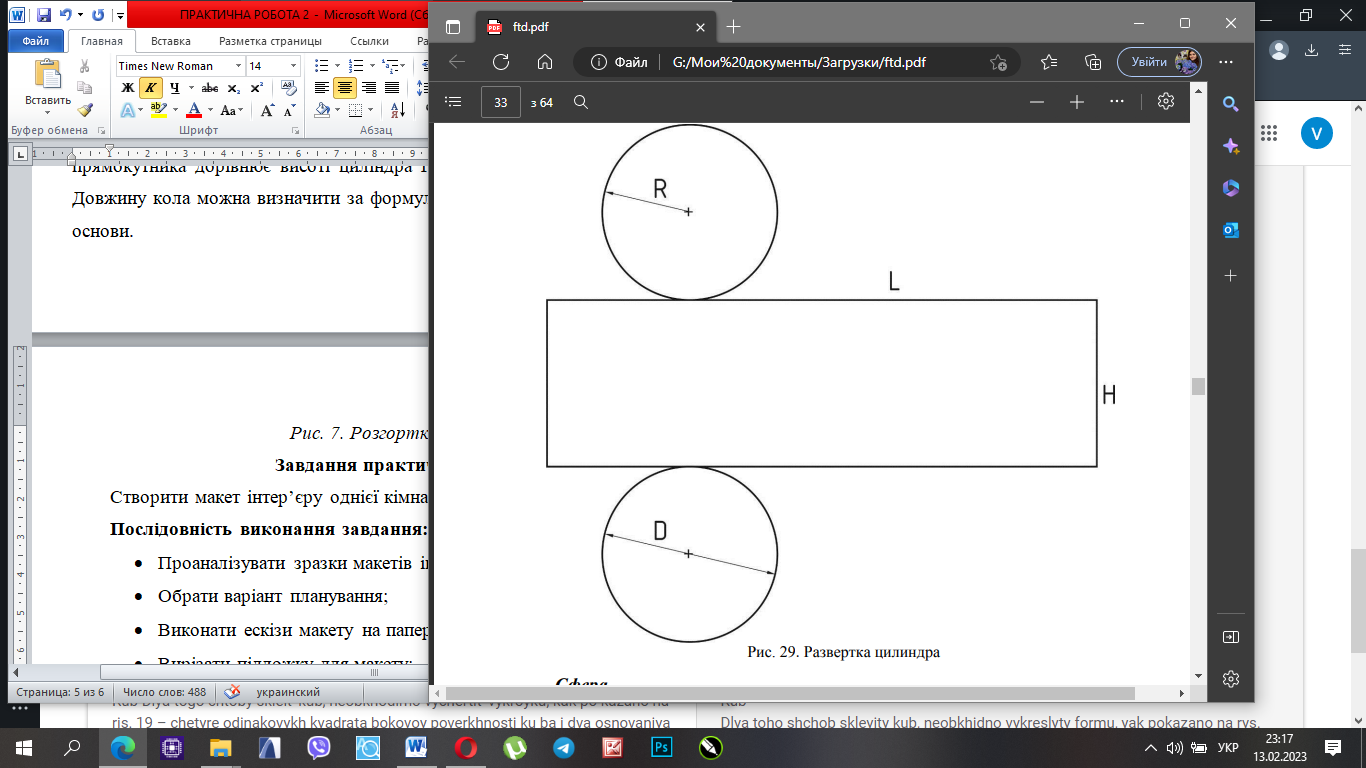 Рис. 7. Розгортка циліндраЗавдання практичної роботиСтворити складну об'ємну форму із простих геометричних тіл Послідовність виконання завдання:Проаналізувати зразки композицій;Виконати ескізи макету на папері;Вирізати підложку для макету;Накреслити основні форми;Розробити та склеїти геометричні тіла;Перевірити правильність виконаного завдання. Приклади виконання завдання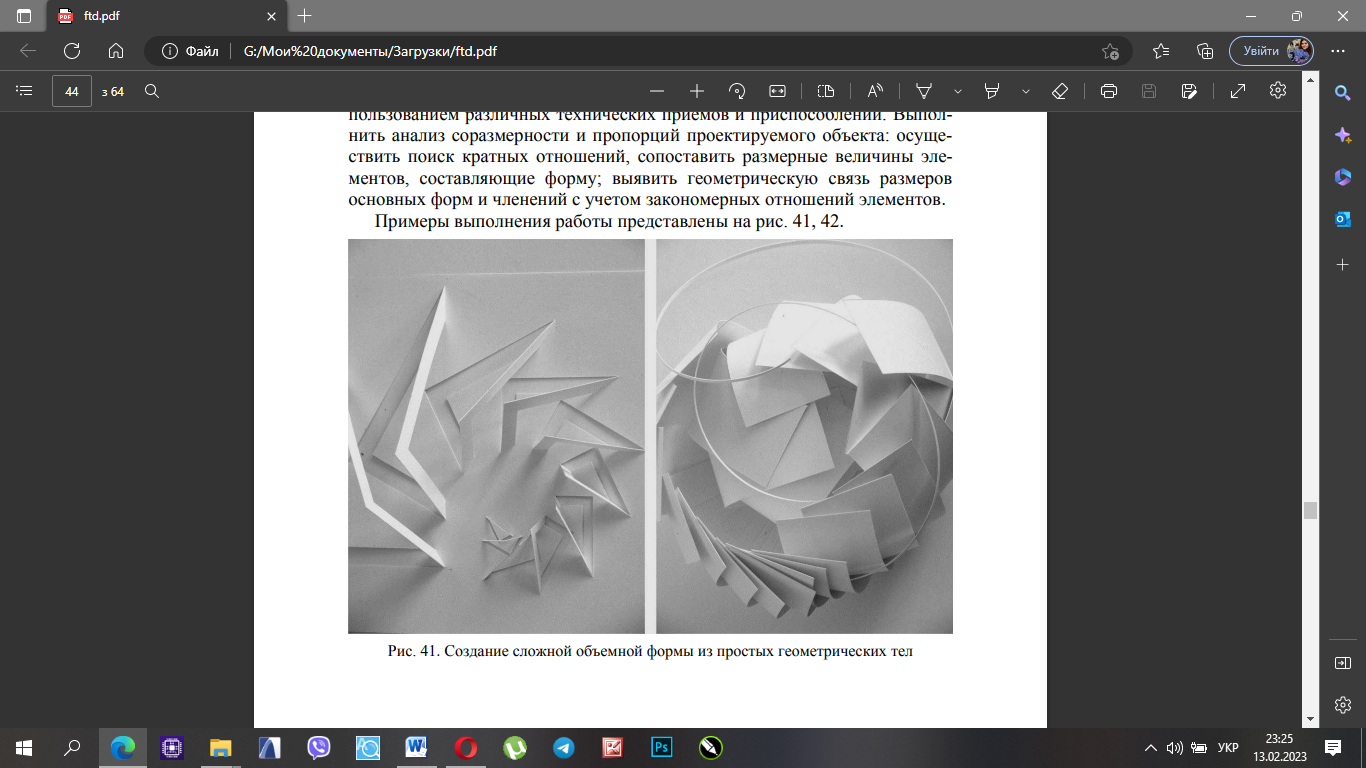 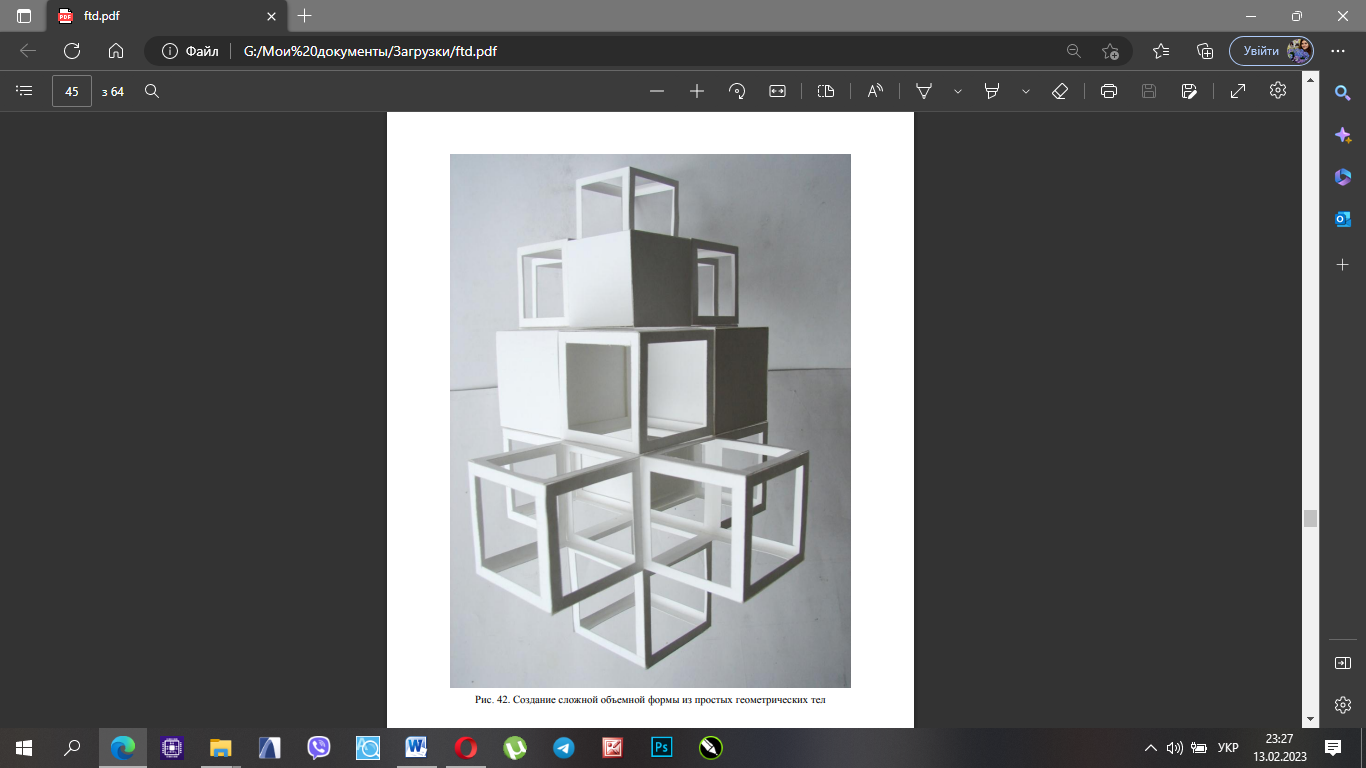 